Приложение № 1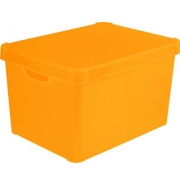 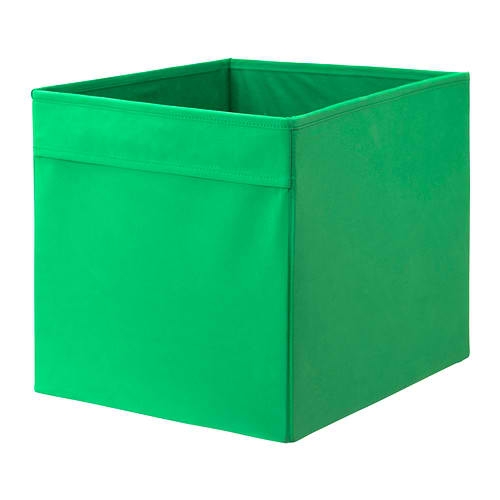 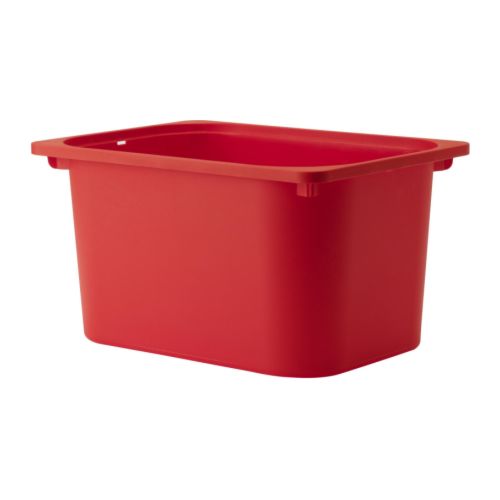 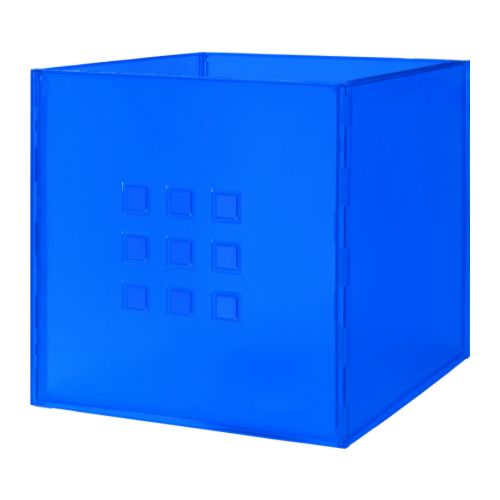 Приложение № 2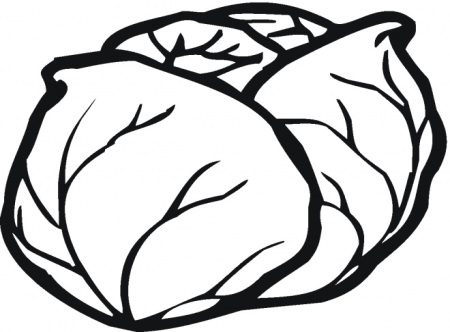 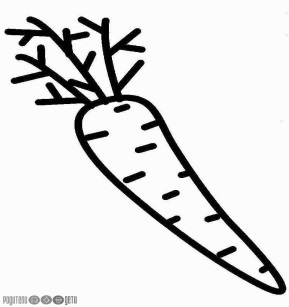 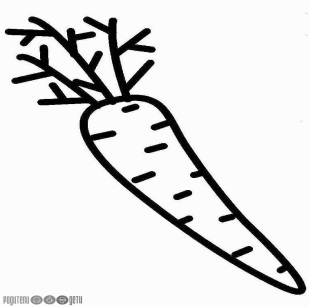 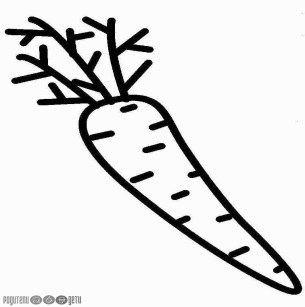 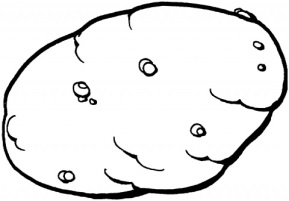 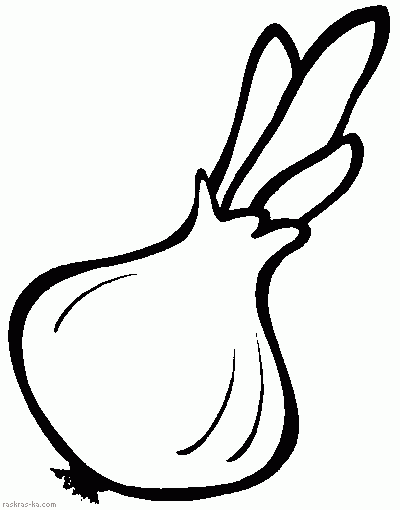 Приложение №3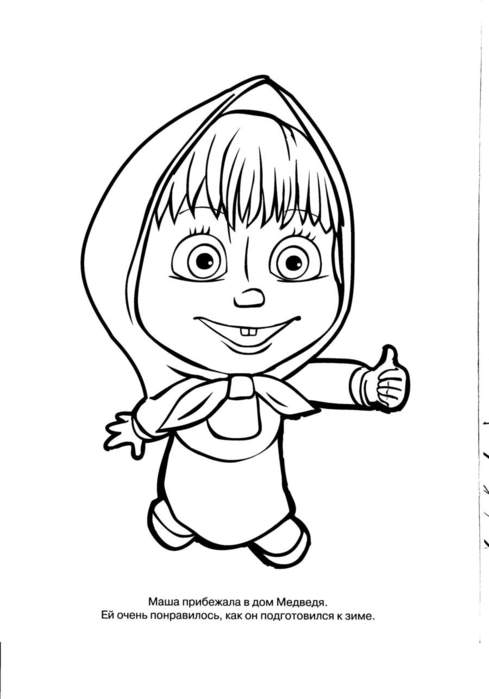 